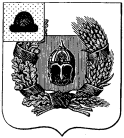 Администрация Александро-Невского городского поселенияАлександро-Невского муниципального районаРязанской областиПОСТАНОВЛЕНИЕот 13 июня 2017 г.                      р.п. Александро-Невский                                          № 142Об утверждении административного регламента по исполнению муниципальной функции «Проведение проверок при осуществлении муниципального жилищного контроля на территории муниципального образования – Александро-Невское городское поселение Александро-Невского муниципального района Рязанской области»В целях повышения эффективности и качества предоставления муниципальных услуг, в соответствии с Жилищным кодексом Российской Федерации, Федеральным законом от 06.10.2003 г.  № 131-ФЗ «Об общих принципах организации местного самоуправления в Российской Федерации», Федеральным законом от 26.12.2008 г.  № 294-ФЗ «О защите прав юридических лиц и индивидуальных предпринимателей при осуществлении государственного контроля (надзора) и муниципального контроля», руководствуясь Положением о порядке осуществления муниципального жилищного контроля за использованием жилищного фонда на территории муниципального образования – Александро-Невское городское поселение Александро-Невского муниципального района Рязанской области, утвержденным постановлением администрации Александро-Невского городского поселения от 31 октября 2012 года № 89, Уставом муниципального образования — Александро-Невское городское поселение Александро-Невского района Рязанской области, администрация Александро-Невского городского поселения ПОСТАНОВЛЯЕТ:1. Утвердить административный регламент по исполнению муниципальной функции «Проведение проверок при осуществлении муниципального жилищного контроля на территории муниципального образования – Александро-Невское городское поселение Александро-Невского муниципального района Рязанской области» (прилагается).2. Настоящее постановление вступает в силу с момента его официального опубликования в Информационном бюллетене Александро-Невского городского поселения Александро-Невского муниципального района Рязанской области и на официальном сайте администрации Александро-Невского муниципального района.3. Контроль за исполнением настоящего постановления оставляю за собой.Глава Александро-Невскогогородского поселения                                                                                              Е.В. БлохинаПриложение к постановлению администрации Александро-Невского городского поселениямиот 13.06.2017 г.  № 142АДМИНИСТРАТИВНЫЙ  РЕГЛАМЕНТПО ИСПОЛНЕНИЮ ФУНКЦИИ «ПРОВЕДЕНИЕ ПРОВЕРОК ПРИ ОСУЩЕСТВЛЕНИИ МУНИЦИПАЛЬНОГО ЖИЛИЩНОГО КОНТРОЛЯ НА ТЕРРИТОРИИ МУНИЦИПАЛЬНОГО ОБРАЗОВАНИЯ – АЛЕКСАНДРО-НЕВСКОЕ ГОРОДСКОЕ ПОСЕЛЕНИЕ АЛЕКСАНДРО-НЕВСКОГО МУНИЦИПАЛЬНОГО РАЙОНА РЯЗАНСКОЙ ОБЛАСТИ1. ОБЩИЕ ПОЛОЖЕНИЯ1.1. Административный регламент по исполнению муниципальной функции «Проведение проверок при осуществлении муниципального жилищного контроля на территории муниципального образования – Александро-Невское городское поселение Александро-Невского муниципального района Рязанской области» (далее - Регламент) разработан в целях повышения качества и эффективности проверок, проводимых должностными лицами администрации Александро-Невского городского поселения, уполномоченными на организацию и осуществление муниципального жилищного контроля на территории Александро-Невского городского поселения, защиты прав участников правоотношений, возникающих в процессе осуществления муниципального жилищного контроля, и определяет сроки и последовательность административных процедур и административных действий при осуществлении полномочий по муниципальному жилищному контролю (далее - муниципальный контроль) на территории Александро-Невского городского поселения, порядок взаимодействия с органами государственной власти, юридическими лицами, индивидуальными предпринимателями при исполнении муниципальной функции в пределах, установленных нормативными правовыми актами Российской Федерации, Рязанской области, муниципальными правовыми актами Александро-Невского городского поселения.1.2. Административный регламент разработан в соответствии с:- Конституцией Российской Федерации;- Жилищным кодексом Российской Федерации;- Федеральным законом от 06.10.2003 г.  № 131-ФЗ «Об общих принципах организации местного самоуправления в Российской Федерации»;- Федеральным законом от 26.12.2008 г.  № 294-ФЗ «О защите прав юридических лиц и индивидуальных предпринимателей при осуществлении государственного контроля (надзора) и муниципального контроля»;- Федеральным законом от 02.05.2006 г.  № 59-ФЗ «О порядке рассмотрения обращений граждан Российской Федерации»;- Положением о порядке осуществления муниципального жилищного контроля за использованием жилищного фонда на территории муниципального образования – Александро-Невское городское поселение Александро-Невского муниципального района Рязанской области, утвержденным постановлением администрации Александро-Невского городского поселения от 31 октября 2012 года № 89;- Уставом муниципального образования - Александро-Невское городское поселение Александро-Невского муниципального района Рязанской области;- настоящим административным регламентом.1.3. Предметом муниципального жилищного контроля является проверка соблюдения гражданами, юридическими лицами и индивидуальными предпринимателями (далее - субъекты проверки) на территории Александро-Невского городского поселения обязательных требований, установленных в отношении муниципального жилищного фонда федеральными законами и законами Рязанской области в области жилищных отношений, а также муниципальными правовыми актами Александро-Невского городского поселения.1.4. Органом местного самоуправления, уполномоченным на осуществление мероприятий по муниципальному жилищному контролю, является администрация Александро-Невского городского поселения.1.5. Перечень должностных лиц, уполномоченных осуществлять муниципальный контроль, являющихся муниципальными жилищными инспекторами (далее - уполномоченные должностные лица), утверждается распоряжением администрации Александро-Невского городского поселения. 1.6. Задачей муниципального жилищного контроля является осуществление контроля за использованием жилищного фонда юридическими лицами, физическими лицами, индивидуальными предпринимателями на территории муниципального образования1.7. Муниципальный контроль осуществляется в форме документарных и выездных проверок, проводимых в соответствии с утвержденными планами, а также внеплановых документарных и выездных проверок.1.8. При исполнении муниципального контроля орган муниципального контроля осуществляет взаимодействие с:-  органами прокуратуры;- органами и структурными подразделениями администрации муниципального образования - Александро-Невский муниципальный район;- уполномоченным органом исполнительной власти Рязанской области, осуществляющим региональный государственный жилищный надзор;- иными государственными органами и организациями.1.9.  Результатами исполнения муниципальной функции являются:1) выявление и принятие мер по устранению нарушений действующего законодательства Российской Федерации или установление факта отсутствия нарушений;2) составление акта проверки;3) направление материалов проверки в органы государственного надзора для решения вопроса о привлечении виновных лиц к ответственности, установленной законодательством Российской Федерации;4) выдача предписаний при выявлении нарушений об устранении нарушений с указанием сроков их устранения;5) организация собрания собственников помещений дома для решения вопросов о расторжении договора управления с такой управляющей организацией и выборе новой управляющей организации или об изменении способа управления многоквартирным домом при выявлении фактов невыполнения управляющей организацией условий договора управления многоквартирным домом.2. Права и обязанности должностных лиц при осуществлении муниципального контроля2.1. При осуществлении мероприятий по муниципальному контролю уполномоченные должностные лица вправе:1) запрашивать и получать на основании мотивированных письменных запросов от органов государственной власти, органов местного самоуправления, юридических лиц, индивидуальных предпринимателей и граждан информацию и документы, необходимые для проведения проверок при осуществлении муниципального контроля (далее - проверка);2) беспрепятственно по предъявлении служебного удостоверения и копии распоряжения главы администрации о назначении проверки посещать территории и расположенные на них многоквартирные дома, помещения общего пользования многоквартирных домов, а с согласия собственников жилые помещения в многоквартирных домах, проводить их обследования, а также исследования, расследования, экспертизы и другие мероприятия по контролю, проверять соответствие устава товарищества собственников жилья (далее - ТСЖ), внесенных в устав изменений требованиям законодательства Российской Федерации, а по заявлениям собственников помещений в многоквартирном доме проверять правомерность принятия общим собранием собственников помещений в многоквартирном доме решения о создании ТСЖ, соответствие устава ТСЖ, внесенных в устав изменений требованиям законодательства Российской Федерации, правомерность избрания общим собранием членов ТСЖ председателя правления товарищества и других членов правления товарищества, правомерность принятия собственниками помещений в многоквартирном доме на общем собрании таких собственников решения о выборе юридического лица независимо от организационно-правовой формы или индивидуального предпринимателя, осуществляющих деятельность по управлению многоквартирным домом (далее - управляющая организация), в целях заключения с управляющей организацией договора управления многоквартирным домом в соответствии со статьей 162 Жилищного кодекса Российской Федерации, правомерность утверждения условий этого договора и его заключения;3) проводить плановые проверки юридических лиц и индивидуальных предпринимателей;4) проводить внеплановые проверки юридических лиц и индивидуальных предпринимателей.Основанием для проведения внеплановой проверки наряду с основаниями, указанными в части 2 статьи 10 Федерального закона от 26.12.2008 г.  № 294-ФЗ «О защите прав юридических лиц и индивидуальных предпринимателей при осуществлении государственного контроля (надзора) и муниципального контроля», являются: поступление в орган муниципального жилищного контроля обращений и заявлений граждан, в том числе индивидуальных предпринимателей, юридических лиц, информации от органов государственной власти, органов местного самоуправления о фактах нарушения обязательных требований к порядку принятия общим собранием собственников помещений в многоквартирном доме решения о создании товарищества собственников жилья, уставу товарищества собственников жилья и внесенным в него изменениям, порядку принятия собственниками помещений в многоквартирном доме решения о выборе управляющей организации в целях заключения с такой организацией договора управления многоквартирным домом, порядку утверждения условий такого договора и его заключения и по заявлению председателя совета многоквартирного дома, органов управления товарищества собственников жилья либо органов управления жилищного кооператива или органов управления иного специализированного потребительского кооператива о невыполнении или нарушении управляющей организацией обязательств, предусмотренных частью 2 статьи 162 Жилищного кодекса РФ. Внеплановая проверка по указанным основаниям проводится без согласования с органами прокуратуры и без предварительного уведомления проверяемой организации о проведении такой проверки;5) обращаться в суд с заявлениями о ликвидации товарищества собственников жилья, о признании недействительным решения, принятого общим собранием собственников помещений в многоквартирном доме с нарушением требований Жилищного кодекса Российской Федерации, и о признании договора управления данным домом недействительным в случае неисполнения в установленный срок предписания об устранении несоответствия устава товарищества собственников жилья, внесенных в устав изменений обязательным требованиям или в случаях выявления нарушений порядка создания товарищества собственников жилья, выбора управляющей организации, утверждения условий договора управления многоквартирным домом и его заключения;6) выдавать предписания о прекращении нарушений обязательных требований, об устранении выявленных нарушений, о проведении мероприятий по обеспечению соблюдения обязательных требований, в том числе об устранении в шестимесячный срок со дня направления такого предписания о несоответствии устава товарищества собственников жилья, внесенных в устав изменений обязательным требованиям;7) направлять в уполномоченные органы материалы, связанные с нарушениями обязательных требований, для решения вопросов о возбуждении уголовных дел по признакам преступлений;8) обращаться в уполномоченные органы за содействием в предотвращении или пресечении действий, препятствующих осуществлению муниципального контроля, а также в установлении (выявлении) лиц, виновных в нарушении обязательных требований и требований, установленных муниципальными правовыми актами;9) привлекать к проведению проверки юридического лица, индивидуального предпринимателя экспертов, экспертные организации, не состоящие в гражданско-правовых и трудовых отношениях с юридическим лицом, индивидуальным предпринимателем, в отношении которых проводится проверка, и не являющиеся аффилированными лицами проверяемых лиц;10) взаимодействовать при организации и проведении проверок со структурными подразделениями администрации муниципального образования – Александро-Невский муниципальный район, органами государственного контроля (надзора), саморегулируемыми организациями по вопросам защиты прав их членов при осуществлении муниципального контроля;11) созывать собрание собственников помещений для решения вопросов о расторжении договора с управляющей организацией и о выборе новой управляющей организации или об изменении способа управления данным домом;12) осуществлять иные действия, предусмотренные действующим законодательством Российской Федерации.2.2. При проведении проверки уполномоченные должностные лица администрации поселения не вправе:- проверять выполнение обязательных требований и требований, установленных муниципальными правовыми актами, если такие требования не относятся к полномочиям органа муниципального контроля, от имени которого действуют эти должностные лица;- осуществлять плановую или внеплановую выездную проверку в случае отсутствия при ее проведении руководителя, иного должностного лица или уполномоченного представителя юридического лица, индивидуального предпринимателя, его уполномоченного представителя, за исключением случая проведения такой проверки по основанию, предусмотренному подпунктом "б" пункта 2 части 2 статьи 10 Федерального закона от 26.12.2008 г.  № 294-ФЗ «О защите прав юридических лиц и индивидуальных предпринимателей при осуществлении государственного контроля (надзора) и муниципального контроля»;- требовать представления документов, информации, образцов продукции, проб обследования объектов окружающей среды и объектов производственной среды, если они не являются объектами проверки или не относятся к предмету проверки, а также изымать оригиналы таких документов;- распространять информацию, полученную в результате проведения проверки и составляющую государственную, коммерческую, служебную или иную охраняемую законом тайну, за исключением случаев, предусмотренных законодательством Российской Федерации;- превышать установленные сроки проведения проверки;- осуществлять выдачу юридическим лицам, индивидуальным предпринимателям предписаний или предложений о проведении за их счет проверок.2.3. Должностные лица при проведении проверки обязаны:1) своевременно и в полной мере исполнять предоставленные в соответствии с законодательством Российской Федерации полномочия по предупреждению, выявлению и пресечению нарушений требований, установленных муниципальными правовыми актами;2) соблюдать законодательство Российской Федерации, права и законные интересы юридического лица, индивидуального предпринимателя, проверка которых проводится;3) проводить проверку на основании распоряжения руководителя органа муниципального контроля о ее проведении в соответствии с ее назначением;4) проводить проверку только во время исполнения служебных обязанностей, выездную проверку только при предъявлении служебных удостоверений, копии распоряжения руководителя органа муниципального контроля и в случаях, предусмотренных частью 5 статьи 10 Федерального закона от 26.12.2008 г.  № 294-ФЗ «О защите прав юридических лиц и индивидуальных предпринимателей при осуществлении государственного контроля (надзора) и муниципального контроля», копии документа о согласовании проведения проверки;5) не препятствовать руководителю, иному должностному лицу или уполномоченному представителю юридического лица, индивидуальному предпринимателю, его уполномоченному представителю присутствовать при проведении проверки и давать разъяснения по вопросам, относящимся к предмету проверки;6) предоставлять руководителю, иному должностному лицу или уполномоченному представителю юридического лица, индивидуальному предпринимателю, его уполномоченному представителю, присутствующим при проведении проверки, информацию и документы, относящиеся к предмету проверки;7) знакомить руководителя, иное должностное лицо или уполномоченного представителя юридического лица, индивидуального предпринимателя, его уполномоченного представителя с результатами проверки;8) учитывать при определении мер, принимаемых по фактам выявленных нарушений, соответствие указанных мер тяжести нарушений, их потенциальной опасности для жизни, здоровья людей, для животных, растений, окружающей среды, безопасности государства, для возникновения чрезвычайных ситуаций природного и техногенного характера, а также не допускать необоснованного ограничения прав и законных интересов граждан, в том числе юридических лиц, индивидуальных предпринимателей, физических лиц;9) доказывать обоснованность своих действий при их обжаловании юридическими лицами, индивидуальными предпринимателями в порядке, установленном законодательством Российской Федерации;10) соблюдать сроки проведения проверки, установленные Федеральным законом от 26.12.2008 г.  № 294-ФЗ «О защите прав юридических лиц и индивидуальных предпринимателей при осуществлении государственного контроля (надзора) и муниципального контроля»;11) не требовать от юридического лица, индивидуального предпринимателя документы и иные сведения, представление которых не предусмотрено законодательством Российской Федерации;12) перед началом проведения выездной проверки по просьбе руководителя, иного должностного лица или уполномоченного представителя юридического лица, индивидуального предпринимателя, его уполномоченного представителя ознакомить их с положениями Административного регламента (при его наличии), в соответствии с которым проводится проверка;13) осуществлять запись о проведенной проверке в журнале учета проверок.3. Права и обязанности лиц, в отношении которых осуществляются мероприятия по контролю3.1. Руководитель, иное должностное лицо или уполномоченный представитель юридического лица, индивидуальный предприниматель, его уполномоченный представитель при проведении проверки имеют право:1) непосредственно присутствовать при проведении проверки, давать объяснения по вопросам, относящимся к предмету проверки;2) получать от органа муниципального контроля, его должностных лиц информацию, которая относится к предмету проверки и предоставление которой предусмотрено Федеральным законом от 26.12.2008 г.  № 294-ФЗ «О защите прав юридических лиц и индивидуальных предпринимателей при осуществлении государственного контроля (надзора) и муниципального контроля»;3) знакомиться с результатами проверки и указывать в акте проверки о своем ознакомлении с результатами проверки, согласии или несогласии с ними, а также с отдельными действиями должностных лиц органа муниципального контроля;4) обжаловать действия (бездействие) должностных лиц органа муниципального контроля, повлекшие за собой нарушение прав юридического лица, индивидуального предпринимателя при проведении проверки, в административном и (или) судебном порядке в соответствии с законодательством Российской Федерации;5) привлекать уполномоченного при Президенте Российской Федерации по защите прав предпринимателей либо уполномоченного по защите прав предпринимателей в субъекте Российской Федерации к участию в проверке.Вред, причиненный юридическим лицам, индивидуальным предпринимателям вследствие действий (бездействия) должностных лиц органа муниципального контроля, признанных в установленном законодательством Российской Федерации порядке неправомерными, подлежит возмещению, включая упущенную выгоду (неполученный доход), за счет средств бюджета Александро-Невского городского поселения в соответствии с гражданским законодательством.При определении размера вреда, причиненного юридическим лицам, индивидуальным предпринимателям неправомерными действиями (бездействием) органа государственного контроля (надзора), органа муниципального контроля, их должностными лицами, также учитываются расходы юридических лиц, индивидуальных предпринимателей, относимые на себестоимость продукции (работ, услуг) или на финансовые результаты их деятельности, и затраты, которые юридические лица, индивидуальные предприниматели, права и (или) законные интересы которых нарушены, осуществили или должны осуществить для получения юридической или иной профессиональной помощи.Вред, причиненный юридическим лицам, индивидуальным предпринимателям правомерными действиями должностных лиц органа муниципального контроля, возмещению не подлежит, за исключением случаев, предусмотренных федеральными законами.3.2. Руководитель, уполномоченный представитель юридического лица, индивидуальный предприниматель, его уполномоченный представитель при проведении проверки обязаны:1) предоставить должностным лицам органа муниципального контроля, проводящим выездную проверку, возможность ознакомиться с документами, связанными с целями, задачами и предметом выездной проверки, в случае, если выездной проверке не предшествовало проведение документарной проверки;2) обеспечить доступ проводящих выездную проверку должностных лиц и участвующих в выездной проверке экспертов, представителей экспертных организаций на территорию, в используемые юридическим лицом, индивидуальным предпринимателем при осуществлении деятельности здания, строения, сооружения, помещения, к используемым юридическими лицами, индивидуальными предпринимателями оборудованию, подобным объектам, транспортным средствам и перевозимым ими грузам.3.3. При проведении проверок юридические лица обязаны обеспечить присутствие руководителей, иных должностных лиц или уполномоченных представителей юридических лиц; индивидуальные предприниматели обязаны присутствовать или обеспечить присутствие уполномоченных представителей, ответственных за организацию и проведение мероприятий по выполнению обязательных требований и требований, установленных муниципальными правовыми актами.4. Требования к порядку исполнения муниципального контроля4.1. Порядок информирования об исполнении муниципальной функции.4.1.1. Местонахождение администрации Александро-Невского городского поселения: 391240, Рязанская область, Александро-Невский район, р.р. Александро-Невский, ул. Советская, д. 44.Телефон: 8 (49158) 2-24-86; 2-23-57.Адрес электронной почты: algorpos@inbox.ru.Режим работы: понедельник - пятница - с 8:00 до 17:00, обед - с 12:00 до 13:00,суббота, воскресенье - выходные дни.Адрес официального сайта администрации Александро-Невского городского поселения в сети Интернет – algorpos.ru.4.2. Информация об исполнении муниципального контроля предоставляется:- непосредственно в помещении, где находятся уполномоченное должностное лицо администрации поселения, специально уполномоченный орган, на информационных стендах, на личном приеме;- с использованием средств массовой информации, телефонной связи, электронного информирования;- посредством размещения в информационных системах общего пользования.4.3. Требования к местам исполнения муниципального контроля.Здание (строение), помещение, в котором расположена администрация поселения, должно быть оборудовано входом для свободного доступа заявителей.Центральный вход в администрацию поселения должен быть оборудован информационной табличкой (вывеской), содержащей информацию о наименовании администрации поселения.Места для информирования заявителей и заполнения необходимых документов оборудуются информационными стендами, стульями и столами.Рабочие места должностных лиц администрации поселения оборудуются средствами вычислительной техники и оргтехникой.4.4. Плата за исполнение муниципального контроля не взимается.4.5. Срок проведения каждой из проверок не может превышать двадцать рабочих дней. В отношении одного субъекта малого предпринимательства общий срок проведения плановых и внеплановых выездных проверок не может превышать пятьдесят часов для малого предприятия и пятнадцать часов для микропредприятия в год. По физическим лицам не может превышать тридцати календарных дней.В исключительных случаях, связанных с необходимостью проведения сложных и (или) длительных исследований, испытаний, специальных экспертиз и расследований, на основании мотивированных предложений должностных лиц администрации поселения, специально уполномоченного органа, проводящих выездную плановую проверку, срок проведения выездной плановой проверки может быть продлен Главой администрации поселения, но не более чем на двадцать рабочих дней, а в отношении малых предприятий, микропредприятий - не более чем на пятнадцать часов. В отношении физических лиц - не более тридцати календарных дней.5. Состав, последовательность и сроки выполнения административных процедур (действий), требования к порядку их выполнения, в том числе особенности выполнения административных процедур (действий) в электронной форме5.1. Исполнение муниципальной функции включает в себя следующие административные процедуры:1) принятие решения о проведении проверки и подготовка к ее проведению;2) проведение проверки;3) составление акта проверки и ознакомление с ним руководителя, уполномоченного представителя юридического лица, гражданина, индивидуального предпринимателя, его уполномоченного представителя;4) направление материалов проверки в органы государственного надзора для решения вопроса о привлечении виновных лиц к ответственности, установленной законодательством Российской Федерации;5) выдача при выявлении нарушений предписаний об устранении нарушений с указанием сроков их устранения;6) при выявлении невыполнения управляющей организацией условий договора управления многоквартирным домом организация собрания собственников помещений такого дома.Блок-схема исполнения муниципальной функции приведена в приложении 1 к настоящему Регламенту.5.2. Принятие решения о проведении проверки и подготовка к ее проведению5.2.1. Основанием для начала данной административной процедуры являются ежегодный план проведения плановых проверок и наличие оснований для проведения внеплановой проверки.5.2.2. Плановые проверки проводятся на основании разработанного и утвержденного главой администрации Александро-Невского городского поселения ежегодного плана проведения плановых проверок, размещенного на официальном сайте в сети Интернет, за исключением требований, содержащихся в ежегодных планах, распространение которых ограничено или запрещено в соответствии с законодательством Российской Федерации.5.2.3. Порядок подготовки ежегодного плана проведения плановых проверок, его представления в органы прокуратуры и согласования, а также типовая форма ежегодного плана проведения плановых проверок утверждены Постановлением Правительства Российской Федерации от 30 июня 2010 г.  № 489.5.2.4. Основанием для включения плановой проверки в ежегодный план проведения плановых проверок является истечение одного года со дня:1) начала осуществления юридическим лицом, индивидуальным предпринимателем деятельности по управлению многоквартирными домами и деятельности по оказанию услуг и (или) выполнению работ по содержанию и ремонту общего имущества в многоквартирных домах в соответствии с представленным в орган государственного жилищного надзора уведомлением о начале указанной деятельности;2) окончания проведения последней плановой проверки юридического лица, индивидуального предпринимателя.5.2.5. В срок до 1 сентября года, предшествующего году проведения плановых проверок, администрация направляет проекты ежегодных планов проведения плановых проверок в прокуратуру.5.2.6. При поступлении от органов прокуратуры, уполномоченного органа, осуществляющего государственный жилищный надзор, предложений о проведении совместных плановых проверок администрация рассматривает указанные предложения и по итогам их рассмотрения до 1 ноября года, предшествующего году проведения плановых проверок, направляет в органы прокуратуры утвержденный ежегодный план проведения плановых проверок.5.2.7. Утвержденный ежегодный план проведения плановых проверок в пятидневный срок со дня его утверждения размещается на официальном сайте в сети Интернет.5.2.8. Внеплановые проверки проводятся по основаниям, указанным в ч. 2 ст. 10 Федерального закона от 26.12.2008 г.  № 294-ФЗ, а также указанным в подпункте 4 пункта 6.1 настоящего Регламента.5.2.9. Внеплановая проверка не проводится по следующим основаниям:1) обращения и заявления не позволяют установить лицо, обратившееся в уполномоченный орган;2) обращения и заявления не содержат сведений о фактах, указанных в подпункте 4 пункта 6.1 Регламента;3) обращения и заявления содержат нецензурные либо оскорбительные выражения, угрозы жизни, здоровью и имуществу должностного лица, а также членов его семьи;4) текст письменного обращения не поддается прочтению;5) обращение и заявление содержат факты, по которым проводилась проверка в рамках проведения муниципального жилищного контроля.5.2.10. Предметом внеплановой проверки являются соблюдение юридическим лицом, индивидуальным предпринимателем в процессе осуществления деятельности обязательных требований и требований, установленных муниципальными правовыми актами, выполнение предписаний органов муниципального контроля, проведение мероприятий по предотвращению причинения вреда жизни, здоровью граждан, вреда животным, растениям, окружающей среде, по обеспечению безопасности государства, по предупреждению возникновения чрезвычайных ситуаций природного и техногенного характера, по ликвидации последствий причинения такого вреда.5.2.10.1. Внеплановая выездная проверка юридических лиц, индивидуальных предпринимателей может быть проведена по основаниям, указанным в подпунктах "а" и "б" пункта 2 части 2 ст. 10 Федерального закона от 26.12.2008 г.  № 294-ФЗ, органами муниципального контроля после согласования с органом прокуратуры по месту осуществления деятельности таких юридических лиц, индивидуальных предпринимателей.5.2.10.2. Типовая форма заявления о согласовании органом государственного контроля (надзора), органом муниципального контроля с органом прокуратуры проведения внеплановой выездной проверки юридического лица, индивидуального предпринимателя установлена приказом Министерства экономического развития Российской Федерации от 30 апреля 2009 г.  № 141.5.2.10.3. В день подписания распоряжения органа муниципального контроля о проведении внеплановой выездной проверки юридического лица, индивидуального предпринимателя в целях согласования ее проведения орган муниципального контроля представляют либо направляют заказным почтовым отправлением с уведомлением о вручении или в форме электронного документа, подписанного электронной цифровой подписью, в орган прокуратуры по месту осуществления деятельности юридического лица, индивидуального предпринимателя заявление о согласовании проведения внеплановой выездной проверки. К этому заявлению прилагаются копия распоряжения органа муниципального контроля о проведении внеплановой выездной проверки и документы, которые содержат сведения, послужившие основанием ее проведения.5.2.10.4. Порядок согласования органом муниципального контроля с органом прокуратуры проведения внеплановой выездной проверки юридического лица, индивидуального предпринимателя, а также утверждение органа прокуратуры для согласования проведения внеплановой выездной проверки устанавливаются приказом Генерального прокурора Российской Федерации.5.2.10.5. О проведении внеплановой выездной проверки, за исключением внеплановой выездной проверки, основания проведения которой указаны в пункте 2 части 2 статьи 10 Федерального закона от 26.12.2008 г.  № 294-ФЗ, юридическое лицо, индивидуальный предприниматель уведомляются органом муниципального контроля не менее чем за двадцать четыре часа до начала ее проведения любым доступным способом.5.2.10.6. В случае, если в результате деятельности юридического лица, индивидуального предпринимателя причинен или причиняется вред жизни, здоровью граждан, вред животным, растениям, окружающей среде, объектам культурного наследия (памятникам истории и культуры) народов Российской Федерации, безопасности государства, а также возникли или могут возникнуть чрезвычайные ситуации природного и техногенного характера, предварительное уведомление юридических лиц, индивидуальных предпринимателей о начале проведения внеплановой выездной проверки не требуется.5.2.11. О проведении плановой проверки юридическое лицо, индивидуальный предприниматель уведомляются уполномоченным лицом администрации поселения не позднее чем в течение трех рабочих дней до начала ее проведения посредством направления копии распоряжения Главы администрации поселения о начале проведения плановой проверки заказным почтовым отправлением с уведомлением о вручении или иным доступным способом.5.2.12. Проведение проверок в отношении физических лиц, не являющихся индивидуальными предпринимателями, осуществляется в форме внеплановых проверок в порядке, установленном пунктами с п. 39 по п. 42 настоящего Регламента.5.2.13. Результатом административной процедуры является завершение подготовки к проведению проверки.5.3. Проведение проверки5.3.1. Основанием для начала административной процедуры являются распоряжение главы администрации Александро-Невского городского поселения о проведении проверки и уведомление руководителя, иного должностного лица или уполномоченного представителя юридического лица, индивидуального предпринимателя, его уполномоченного представителя о начале ее проведения.5.3.2. В распоряжении главы администрации Александро-Невского городского поселения указываются:1) наименование уполномоченного органа муниципального жилищного контроля;2) фамилии, имена, отчества, должности уполномоченного должностного лица (лиц), а также привлекаемых к проведению проверки экспертов, представителей экспертных организаций;3) наименование юридического лица или фамилия, имя, отчество индивидуального предпринимателя, проверка которых проводится, места нахождения юридических лиц (их филиалов, представительств, обособленных структурных подразделений) или места жительства индивидуальных предпринимателей и места фактического осуществления ими деятельности;4) цели, задачи, предмет проверки и срок ее проведения;5) правовые основания проведения проверки, в том числе подлежащие проверке обязательные требования и требования, установленные муниципальными правовыми актами;6) сроки проведения и перечень мероприятий по контролю, необходимых для достижения целей и задач проведения проверки;7) перечень административных регламентов по осуществлению государственного контроля (надзора), осуществлению муниципального контроля;8) перечень документов, представление которых юридическим лицом, индивидуальным предпринимателем необходимо для достижения целей и задач проведения проверки;9) даты начала и окончания проведения проверки.5.3.3. Муниципальный контроль осуществляется в форме плановых и внеплановых проверок посредством документарных и выездных проверок.5.3.3.1. Предметом документарной проверки являются сведения, содержащиеся в документах субъектов проверки, устанавливающих их организационно-правовую форму, права и обязанности, документы, используемые при осуществлении их деятельности и связанные с исполнением ими обязательных требований, установленных в отношении муниципального жилищного фонда федеральными законами и законами Рязанской области в области жилищных отношений, муниципальными правовыми актами, а также исполнением предписаний и постановлений органов государственного контроля (надзора), органов муниципального контроля.5.3.3.2. Документарная проверка (плановая, внеплановая) проводится по месту нахождения уполномоченного должностного лица администрации поселения.В процессе проведения документарной проверки уполномоченным должностным лицом в первую очередь рассматриваются документы субъекта проверки, имеющиеся в распоряжении уполномоченного органа, в том числе акты предыдущих проверок и иные документы о результатах осуществления в отношении этого субъекта проверки.5.3.3.3. Если достоверность сведений, содержащихся в документах, имеющихся в распоряжении уполномоченного органа, вызывает обоснованные сомнения либо эти сведения не позволяют оценить исполнение субъектом проверки обязательных требований, должностное лицо, уполномоченное на проведение проверки, направляет в адрес субъекта проверки мотивированный запрос с требованием представить иные необходимые для рассмотрения в ходе проведения документарной проверки документы. К запросу прилагается заверенная печатью копия распоряжения главы администрации Александро-Невского городского поселения о проведении документарной проверки.5.3.3.4. В течение десяти рабочих дней со дня получения мотивированного запроса субъекты проверки обязаны направить в уполномоченный орган указанные в запросе документы.Указанные в запросе документы представляются в виде копий, заверенных печатью (при ее наличии) и соответственно подписью индивидуального предпринимателя, его уполномоченного представителя, руководителя, иного должностного лица юридического лица.Не допускается требовать нотариального удостоверения копий документов, представляемых в орган муниципального контроля, если иное не предусмотрено законодательством Российской Федерации.5.3.3.5. В случае, если в ходе документарной проверки выявлены ошибки и (или) противоречия в представленных субъектом проверки документах либо несоответствие сведений, содержащихся в этих документах, сведениям, содержащимся в имеющихся у уполномоченного органа документах и (или) полученным в ходе осуществления муниципального контроля, информация об этом направляется субъекту проверки с требованием представить в течение десяти рабочих дней необходимые пояснения в письменной форме.5.3.3.6. Юридическое лицо, индивидуальный предприниматель, представляющие в уполномоченный орган пояснения относительно выявленных ошибок и (или) противоречий в представленных документах, вправе представить дополнительно документы, подтверждающие достоверность ранее представленных документов.5.3.3.7. Уполномоченное должностное лицо, которое проводит документарную проверку, обязано рассмотреть представленные руководителем, уполномоченным представителем юридического лица, индивидуальным предпринимателем, его уполномоченным представителем пояснения и документы, подтверждающие достоверность ранее представленных документов. В случае, если после рассмотрения представленных пояснений и документов либо при отсутствии пояснений уполномоченное должностное лицо администрации поселения установит признаки нарушения обязательных требований, уполномоченное должностное лицо администрации поселения вправе провести выездную проверку.При проведении документарной проверки орган муниципального контроля не вправе требовать у юридического лица, индивидуального предпринимателя сведения и документы, не относящиеся к предмету документарной проверки, а также сведения и документы, которые могут быть получены этим органом от иных органов муниципального контроля.5.3.4. Выездная проверка (плановая, внеплановая) проводится по месту нахождения и (или) по месту фактического осуществления деятельности субъекта проверки.5.3.4.1. Выездная проверка проводится в случае, если при документарной проверке не представляется возможным:1) удостовериться в полноте и достоверности сведений, содержащихся в уведомлении о начале осуществления отдельных видов предпринимательской деятельности и иных имеющихся в распоряжении органа муниципального контроля документах юридического лица, индивидуального предпринимателя;2) оценить исполнение субъектом проверки обязательных требований, установленных в отношении муниципального жилищного фонда федеральными законами и законами Рязанской области в области жилищных отношений, а также муниципальными правовыми актами, без проведения соответствующего мероприятия по контролю.5.3.4.2. Выездная проверка начинается с предъявления служебного удостоверения уполномоченным должностным лицом, обязательного ознакомления руководителя, уполномоченного представителя юридического лица, индивидуального представителя, его уполномоченного представителя с распоряжением главы администрации о назначении выездной проверки и с полномочиями проводящих проверку должностных лиц, а также с целями, основаниями проведения выездной проверки, видами и объемом мероприятий по контролю, составом экспертов, представителями экспертных организаций, привлекаемых к выездной проверке, со сроками и условиями ее проведения.5.3.4.3. Руководитель, иное должностное лицо или уполномоченный представитель юридического лица, индивидуальный предприниматель, его уполномоченный представитель обязаны предоставить должностным лицам органа муниципального контроля, проводящим выездную проверку, возможность ознакомиться с документами, связанными с целями, задачами и предметом выездной проверки, в случае, если выездной проверке не предшествовало проведение документарной проверки, а также обеспечить доступ проводящих выездную проверку должностных лиц и участвующих в выездной проверке экспертов, представителей экспертных организаций на территорию, в используемые юридическим лицом, индивидуальным предпринимателем при осуществлении деятельности здания, строения, сооружения, помещения.5.3.4.4.  Орган муниципального контроля привлекает к проведению выездной проверки экспертов, экспертные организации, не состоящие в гражданско-правовых и трудовых отношениях с субъектом проверки, в отношении которого проводится проверка, и не являющиеся аффилированными лицами проверяемого лица.5.3.4.5. Результатом административной процедуры являются завершение проверки и составление акта, а также принятие мер при выявлении нарушений в деятельности юридических лиц, индивидуальных предпринимателей.5.4. Составление акта проверки5.4.1. Основанием для начала административной процедуры является завершение проверки.5.4.2. По результатам проверки уполномоченными должностными лицами администрации поселения, специально уполномоченного органа, проводящими проверку, составляется акт в двух экземплярах. Типовая форма акта проверки установлена приказом Министерства экономического развития Российской Федерации от 30 апреля 2009 г.  № 141.В акте проверки указываются:- дата, место и время составления акта проверки;- наименование органа муниципального контроля;- дата и номер распоряжения главы администрации  Александро-Невского городского поселения;- фамилии, имена, отчества и должности должностного лица или должностных лиц, проводивших проверку;- наименование проверяемого юридического лица или фамилия, имя и отчество индивидуального предпринимателя, а также фамилия, имя, отчество и должность руководителя, иного должностного лица или уполномоченного представителя юридического лица, уполномоченного представителя индивидуального предпринимателя, присутствовавших при проведении проверки;- дата, время, продолжительность и место проведения проверки;- сведения о результатах проверки, в том числе о выявленных нарушениях обязательных требований, об их характере и лицах, допустивших указанные нарушения;- сведения об ознакомлении или отказе в ознакомлении с актом проверки руководителя, иного должностного лица или уполномоченного представителя юридического лица, индивидуального предпринимателя, его уполномоченного представителя, присутствовавших при проведении проверки, о наличии их подписей или об отказе от совершения подписи, а также сведения о внесении в журнал учета проверок записи о проведенной проверке либо о невозможности внесения такой записи в связи с отсутствием у юридического лица, индивидуального предпринимателя указанного журнала;- подписи должностного лица или должностных лиц, проводивших проверку.5.4.3. К акту проверки прилагаются протоколы или заключения проведенных экспертиз, объяснения работников юридического лица, работников индивидуального предпринимателя, на которых возлагается ответственность за нарушение обязательных требований, предписания об устранении выявленных нарушений и иные связанные с результатами проверки документы или их копии.5.4.4. Акт проверки оформляется в срок непосредственно после завершения мероприятий по контролю в двух экземплярах, один из которых вручается руководителю, уполномоченному представителю юридического лица, индивидуальному предпринимателю, его уполномоченному представителю под расписку об ознакомлении либо об отказе в ознакомлении с актом проверки. В случае отсутствия руководителя, уполномоченного представителя юридического лица, индивидуального предпринимателя, его уполномоченного представителя, а также в случае отказа проверяемого лица дать расписку об ознакомлении либо об отказе в ознакомлении с актом проверки акт направляется заказным почтовым отправлением, которое приобщается к экземпляру акта проверки, хранящемуся в деле.5.4.5. В случае, если для составления акта проверки необходимо получить заключения по результатам экспертиз, акт проверки составляется в срок, не превышающий трех рабочих дней после получения результатов экспертиз, и вручается руководителю, уполномоченному представителю юридического лица, индивидуальному предпринимателю, его уполномоченному представителю под расписку либо направляется заказным почтовым отправлением с уведомлением о вручении, которое приобщается к экземпляру акта проверки, хранящемуся в деле.В случае, если для проведения внеплановой выездной проверки требуется согласование ее проведения с органом прокуратуры, копия акта проверки направляется в орган прокуратуры, которым принято решение о согласовании проведения проверки, в течение пяти рабочих дней со дня составления акта проверки.5.4.6. Результаты проверки, содержащие информацию, составляющую государственную, коммерческую, служебную, иную тайну, оформляются с соблюдением требований, предусмотренных законодательством Российской Федерации.5.4.7. Результатом исполнения административной процедуры являются:- составление акта проверки и ознакомление с ним руководителя, уполномоченного представителя юридического лица, гражданина, индивидуального предпринимателя, его уполномоченного представителя в случае выявления нарушений на территории Александро-Невского городского поселения обязательных требований, установленных в отношении муниципального жилищного фонда федеральными законами и законами Рязанской области в области жилищных отношений, а также муниципальными правовыми актами;- принятие мер в отношении выявленных нарушений в соответствии с действующим законодательством.5.5. Меры, принимаемые должностными лицами в отношении фактов нарушений, выявленных при проведении проверки5.5.1. В случае выявления при проведении проверки нарушений юридическим лицом, индивидуальным предпринимателем, гражданином обязательных требований или требований, установленных муниципальными правовыми актами, уполномоченные должностные лица, проводившие проверку, в пределах полномочий, предусмотренных законодательством Российской Федерации, обязаны:1) выдать предписание (приложение 2) юридическому лицу, индивидуальному предпринимателю об устранении выявленных нарушений с указанием сроков их устранения и (или) о проведении мероприятий по предотвращению причинения вреда жизни, здоровью людей, вреда животным, растениям, окружающей среде, объектам культурного наследия (памятникам истории и культуры) народов Российской Федерации, безопасности государства, имуществу физических и юридических лиц, государственному или муниципальному имуществу, предупреждению возникновения чрезвычайных ситуаций природного и техногенного характера, а также других мероприятий, предусмотренных федеральными законами;2) принять меры по контролю за устранением выявленных нарушений, их предупреждению, предотвращению возможного причинения вреда жизни, здоровью граждан, вреда животным, растениям, окружающей среде, объектам культурного наследия (памятникам истории и культуры) народов Российской Федерации, обеспечению безопасности государства, предупреждению возникновения чрезвычайных ситуаций природного и техногенного характера, а также меры по привлечению лиц, допустивших выявленные нарушения, к ответственности;3) в установленных ст. 165 Жилищного кодекса Российской Федерации случаях созвать собрание собственников помещений в данном доме для решения вопросов о расторжении договора с управляющей организацией и о выборе новой управляющей организации или об изменении способа управления данным домом.6. Порядок и формы контроля за исполнением муниципальной функции6.1. Текущий контроль за полнотой и качеством исполнения муниципального контроля включает в себя проведение проверок соблюдения и исполнения положений настоящего административного регламента, иных нормативных правовых актов Российской Федерации и Рязанской области, рассмотрение обращений заявителей, содержащих жалобы на решения, действия (бездействие) должностных лиц, принятие по ним решений и подготовку ответов.6.2. Текущий контроль за соблюдением последовательности действий, определенных настоящим административным регламентом, принятием решений и соблюдением сроков исполнения муниципального контроля осуществляется руководителем уполномоченного органа.6.3. Периодичность проведения проверок может носить плановый характер (осуществляется на основании квартальных или годовых планов работ) и внеплановый характер (по конкретному обращению заинтересованных лиц).6.4. При проверке могут рассматриваться все вопросы, связанные с исполнением муниципального контроля (комплексные проверки), или отдельные вопросы (тематические проверки).6.5. Результаты проверки оформляются в виде акта (справки), в котором отмечаются выявленные недостатки и предложения по их устранению.6.6. Уполномоченные должностные лица администрации несут ответственность за соблюдение настоящего административного регламента, выполнение административных процедур в соответствии с действующим законодательством.6.7. Контроль со стороны граждан, их объединений и организаций за исполнением муниципального контроля может быть осуществлен путем запроса соответствующей информации при условии, что она не является конфиденциальной.7. Досудебный (внесудебный) порядок обжалования решений и действий (бездействия) органа, исполняющего муниципальную функцию, а также его должностных лиц7.1. Заявители имеют право на обжалование действий или бездействия должностных лиц администрации поселения или уполномоченного органа в досудебном и судебном порядке.7.2. Заявители имеют право обратиться лично (устно) или направить письменное заявление или обращение (далее - письменное обращение):по номерам телефонов, на интернет-сайт, по электронной почте, письменно по почте по адресу, содержащемуся в пункте 4.1.1 настоящего административного регламента, а также при личном обращении в администрацию поселения или специально уполномоченный орган, осуществляющий муниципальную функцию.7.3. Должностные лица администрации поселения проводят личный прием Заявителей.7.4. Личный прием должностными лицами проводится в соответствии с графиком приема посетителей.7.5. Заявители могут сообщить о нарушении своих прав и законных интересов, противоправных решениях, действиях или бездействии должностных лиц, нарушении положений настоящего административного регламента, некорректном поведении или нарушении служебной этики.7.6. Сообщение Заявителя должно содержать следующую информацию.Жалоба должна содержать:1) наименование органа, осуществляющего муниципальную функцию, должностного лица или муниципального служащего, решения и действия (бездействие) которых обжалуются;2) фамилию, имя, отчество (последнее - при наличии), сведения о месте жительства заявителя - физического лица либо наименование, сведения о месте нахождения заявителя - юридического лица, а также номер (номера) контактного телефона, адрес (адреса) электронной почты (при наличии) и почтовый адрес, по которым должен быть направлен ответ заявителю;3) сведения об обжалуемых решениях и действиях (бездействии) органа, осуществляющего муниципальную функцию, должностного лица или муниципального служащего;4) доводы, на основании которых заявитель не согласен с решением и действием (бездействием) органа, осуществляющего муниципальную функцию, должностного лица или муниципального служащего. Заявителем могут быть представлены документы (при наличии), подтверждающие доводы заявителя, либо их копии.7.7. Срок рассмотрения обращения Заявителя.Жалоба, поступившая в орган, осуществляющий муниципальную функцию, подлежит рассмотрению в течение пятнадцати рабочих дней со дня ее регистрации, а в случае обжалования отказа органа или должностного лица, осуществляющего муниципальную функцию, в приеме документов у заявителя либо в исправлении допущенных опечаток и ошибок или в случае обжалования нарушения установленного срока таких исправлений - в течение пяти рабочих дней со дня ее регистрации.Порядок продления рассмотрения обращений в зависимости от их характера устанавливается в соответствии с законодательством Российской Федерации и Рязанской области.7.8. Письменный ответ, содержащий результаты рассмотрения письменного обращения, направляется Заявителю.7.9. Если в письменном обращении не указаны: фамилия, имя, отчество (при наличии последнего) Заявителя, направившего обращение, и почтовый адрес (анонимное обращение), по которому должен быть направлен ответ, ответ на обращение не дается.7.10. Если текст письменного обращения не поддается прочтению, ответ на обращение не дается, о чем сообщается Заявителю, направившему обращение, в случае, если его фамилия и почтовый адрес поддаются прочтению.7.11. Если в письменном обращении Заявителя содержится вопрос, на который Заявителю многократно давались письменные ответы по существу в связи с ранее направляемыми обращениями, и при этом в обращении не приводятся новые доводы или обстоятельства, уполномоченное на то должностное лицо вправе принять решение о безосновательности очередного обращения и прекращении переписки с Заявителем по данному вопросу при условии, что указанное обращение и ранее направляемые обращения направлялись в орган власти и подведомственным ему организациям. О данном решении уведомляется Заявитель, направивший обращение.7.12. Если ответ по существу поставленного в обращении вопроса не может быть дан без разглашения сведений, составляющих государственную или иную охраняемую действующим законодательством тайну, Заявителю, направившему обращение, сообщается о невозможности дать ответ по существу поставленного в нем вопроса в связи с недопустимостью разглашения указанных сведений.7.13. Жалоба считается разрешенной, если рассмотрены все поставленные в ней вопросы, приняты необходимые меры и дан письменный ответ (в пределах компетенции) по существу поставленных вопросов. Если Заявители не удовлетворены решением, принятым в ходе рассмотрения жалобы в органе местного самоуправления, они вправе обратиться письменно в вышестоящий орган власти.По результатам рассмотрения жалобы орган, осуществляющий муниципальную функцию, принимает одно из следующих решений:1) удовлетворяет жалобу, в том числе в форме отмены принятого решения, исправления допущенных органом, осуществляющим муниципальную функцию, опечаток и ошибок в выданных в результате осуществления муниципальной функции документах, возврата заявителю денежных средств, взимание которых не предусмотрено нормативными правовыми актами Российской Федерации, нормативными правовыми актами Рязанской области, муниципальными правовыми актами, а также в иных формах;2) отказывает в удовлетворении жалобы.7.14. Не позднее дня, следующего за днем принятия решения, заявителю в письменной форме и по желанию заявителя в электронной форме направляется мотивированный ответ о результатах рассмотрения жалобы.7.15. В случае установления в ходе или по результатам рассмотрения жалобы признаков состава административного правонарушения или преступления должностное лицо, наделенное полномочиями по рассмотрению жалоб, незамедлительно направляет имеющиеся материалы в органы прокуратуры.7.16. Заявитель вправе обратиться с жалобой в суд и оспорить в суде действие (бездействие) должностного лица, а также принимаемое им решение при предоставлении услуги, если считает, что нарушены его права и свободы.К решениям, действиям (бездействию) должностных лиц, оспариваемым в порядке гражданского судопроизводства, относятся коллегиальные и единоличные решения и действия (бездействие), в том числе представление официальной информации, ставшей основанием для совершения действий (принятия решений), в результате которых:нарушены права и свободы гражданина;созданы препятствия осуществлению гражданином его прав и свобод;незаконно на гражданина возложена какая-либо обязанность или он незаконно привлечен к какой-либо ответственности.Заявителями заявление подается в суд по подсудности, установленной Гражданским процессуальным кодексом Российской Федерации. Заявление может быть подано Заявителем в суд по месту его жительства или по месту нахождения органа власти и подведомственной ему организации.Заявители вправе обратиться в суд с заявлением в следующие сроки:- три месяца со дня, когда Заявителю стало известно о нарушении его права;- один месяц со дня получения Заявителем письменного уведомления об отказе вышестоящего органа, должностного лица в удовлетворении жалобы или со дня истечения 30-дневного срока после подачи жалобы, если Заявителем не был получен на нее письменный ответ.Приложение 1к административному регламентуисполнения муниципальной функции«Проведение проверок при осуществлении муниципального жилищного контроля на территории муниципального образования – Александро-Невское городское поселение Александро-Невского муниципального района Рязанской области»БЛОК-СХЕМАИСПОЛНЕНИЯ МУНИЦИПАЛЬНОЙ ФУНКЦИИ «ПРОВЕДЕНИЕ ПРОВЕРОК ПРИОСУЩЕСТВЛЕНИИ МУНИЦИПАЛЬНОГО ЖИЛИЩНОГО КОНТРОЛЯ НА ТЕРРИТОРИИ МУНИЦИПАЛЬНОГО ОБРАЗОВАНИЯ - АЛЕКСАНДРО-НЕВСКОЕ ГОРОДСКОЕ ПОСЕЛЕНИЕ АЛЕКСАНДРО-НЕВСКОГО МУНИЦИПАЛЬНОГО РАЙОНА РЯЗАНСКОЙ ОБЛАСТИ»┌─────────────────────────────────────────────────────────────────────────┐│   Принятие решения о проведении проверки и подготовка к ее проведению   │└─────────────────────────────────┬───────────────────────────────────────┘┌─────────────────────────────────\/──────────────────────────────────────┐│   Проведение проверки плановой/внеплановой (документарной, выездной)    │└───────────────────┬─────────────────────────────────────────┬───────────┘┌───────────────────\/────────────────────────────┐┌──────────\/──────────┐│ Составление акта проверки и ознакомление с ним  ││    Принятие мер в    ││    руководителя, иного должностного лица или    ││ отношении выявленных ││уполномоченного представителя юридического лица, ││     нарушений в      ││гражданина, индивидуального предпринимателя, его ││     соответствии с   ││          уполномоченного представителя          ││     действующим      ││                                                 ││  законодательством   │└─────────────────────────────────────────────────┘└──────────┬───────────┘             ┌───────────────────┬────────────────────────────┤┌────────────\/───────────┐┌─────\/───┐┌──────────────────────\/──────────┐│   Выдача предписания    ││ Принять  ││В установленных ст. 165 Жилищного ││   юридическому лицу,    ││иные меры ││кодекса Российской Федерации      ││     индивидуальному     ││   для    ││случаях созвать собрание          ││    предпринимателю,     ││устранения││собственников помещений в данном  ││гражданину об устранении ││выявленных││доме для решения вопросов о       ││ выявленных нарушений с  ││нарушений ││расторжении договора с управляющей││   указанием сроков их   ││          ││организацией и о выборе новой     ││       устранения        ││          ││управляющей организации или об    ││                         ││          ││изменении способа управления      ││                         ││          ││данным домом                      │└─────────────────────────┘└──────────┘└──────────────────────────────────┘Приложение  2к административному регламентуисполнения муниципальной функции«Проведение проверок при осуществлении муниципального жилищного контроля на территории муниципального образования – Александро-Невское городское поселение Александро-Невского муниципального района Рязанской области»                            ПРЕДПИСАНИЕ № ____                 ОБ УСТРАНЕНИИ НАРУШЕНИЙ ЗАКОНОДАТЕЛЬСТВА"__" ____________ 20__ г._________________________   (место составления)    Предписываю: _____________________________________________________________________________________________________________________________________    (полное и сокращенное наименования проверяемого юридического лица,  Ф.И.О. индивидуального предпринимателя, которому выдается предписание)    Лицо,  которому  выдано  предписание,  обязано  отправить  информацию овыполнении  пунктов  настоящего  предписания  в адрес органа муниципальногожилищного  контроля  не  позднее  чем  через  7  дней  по  истечении  срокавыполнения соответствующих пунктов предписания.________________________________ _________ ________________________________(наименование должностного лица) (подпись)     (фамилия, имя, отчество)М.П.    Предписание получено:___________________________________ _________________(должность, фамилия, имя, отчество)     (подпись)Дата _______________NNппСодержание предписанияСрок исполненияОснование (ссылка на нормативный правовой акт)1234123